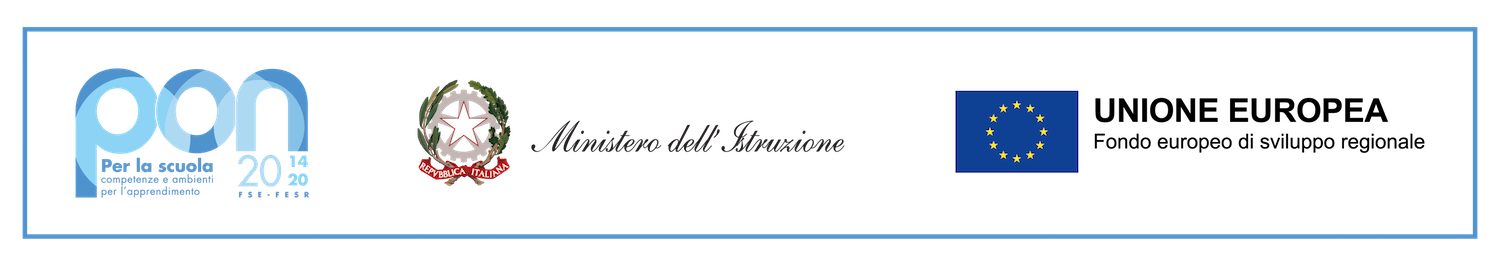 ALLEGATO 1 MODELLO DOMANDA SELEZIONE DI PERSONALE INTERNO PER LE ATTIVITA’ DI GESTIONE AMMINISTRATIVO-CONTABILECodice identificativo progetto: PON- FESR- Azione 13.1.1A609CUP: C29J21048730006Il/la sottoscritto/a _________________________________, nato/a a ____________________,il __________________ e residente in ______________________________________________,CF _____________________________________, Telefono ______________________________, email/pec _________________________________________, con la presenteRICHIEDEdi partecipare alla selezione per la figura di COLLABORATORE PER LE ATTIVITA’ DI GESTIONE AMMINISTRATIVO-CONTABILE per il progetto di cui in oggetto.CONTABILITA’EMOLUMENTIACQUISTIdi partecipare alla selezione per la figura di ASSISTENTE TECNICO PER LE ATTIVITA’ DI SUPPORTO INFORMATICO per il progetto di cui in oggetto.Data e Luogo ______________________	FIRMA